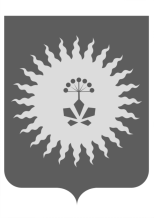 ДУМААНУЧИНСКОГО МУНИЦИПАЛЬНОГО РАЙОНАРЕШЕНИЕ   24.07. 2019                               с. Анучино                                       № 452-НПА	В соответствии с Градостроительным  кодексом Российской Федерации, п. 2, ст. 7 Земельного кодекса Российской Федерации,  Федеральным  законом от 06.10.2003  № 131-ФЗ «Об общих принципах организации местного самоуправления в Российской Федерации», приказом Минэкономразвития России от 01.09.2014 № 540 «Об утверждении классификатора, видов разрешенного использования земельных участков», Уставом Анучинского муниципального района, Дума районаРЕШИЛА:1. Принять решение «О внесении изменений в Правила  землепользования и застройки Виноградовского сельского поселения Анучинского муниципального района Приморского края», утвержденные решением Думы района от 31.10.2018 № 345-НПА.2. Направить решение «О внесении изменений в Правила  землепользования и застройки Виноградовского сельского поселения Анучинского муниципального района Приморского края» главе Анучинского  муниципального района для подписания и официального опубликования в средствах массовой информации и размещения на официальном сайте администрации Анучинского муниципального района в информационно-телекоммуникационной сети Интернет.3. Настоящее решение вступает в силу со дня его официального опубликования.ПредседательДумы Анучинскогомуниципального района                                                                      Г.П. ТишинаО внесении изменений в Правила землепользования и застройки Виноградовского сельского поселения Анучинского муниципального района Приморского края